За отдых в летних стационарных и палаточных лагерях можно получить возврат 50% стоимости путевки

 Начиная с 31 марта 2022 года можно получить кэшбэк за путевку в летний лагерь при оплате онлайн на сайте лагеря или туроператора.

 Независимо от того, сколько в семье детей и сколько раз ребенок поедет в лагерь, каждый раз от стоимости путевки можно получить возврат 50 %, но не более 20 000 рублей.

В Новгородской области в программе кэшбэка участвуют все загородные летние лагеря:
 «Гверстянец»,
 «Парус»,
 «Олимпиец»,
 «Волынь»,
 Центр военно-спортивной подготовки «Русичи»,
 «Былина»,
 «Зарница»,
 «Лесная сказка»,
 «Радуга».

 Дополнительно к программе кэшбэк, несмотря на незначительное увеличение стоимости путевки, муниципальные власти сохраняют меры поддержки, и компенсируют часть родительской платы.

Условия для возврата денежных средств:
 период проживания в организациях отдыха и оздоровления должен составлять не менее одной смены,
 минимальная стоимость путевки не ограничена. Размер возврата денежных средств на карту составит 50% от стоимости путевки,
 оплата должна быть произведена по карте платежной системы «Мир» одного из банков-участников программы лояльности для держателей карт «Мир»,
 до момента оплаты карта покупателя путевки должна быть зарегистрирована в программе лояльности «Мир».

На сайте лагеря необходимо:
 зайти в раздел «Купить путевку»,
 скачать, заполнить и отправить все необходимые документы.
Затем лагерь по электронной почте предоставит персональную ссылку для оплаты.

Оплата должна пройти онлайн по карте «Мир», и через несколько дней 50% стоимости путевки вернутся на эту карту.

 Напоминаем, что все интересующие вопросы можно задать нашим специалистам по телефону горячей линии: 50-10-10.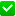 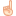 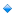 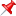 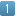 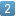 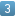 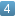 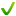 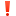 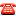 